Benson TechBoostersJoin us at TaborSpace to Kick Off the Benson Techster’s 2019-2020 Season!September 21, 20195PM Doors and Bar open 6PM Brief program; Meet the Coaches and more!Ticket prices (includes event entry, dinner, and 2 beverages):   				Individual:	$20 in advance       $25 at the doorSponsor a Coach:   $100  for you, a guest, a Varsity coach and their guest 			(includes a $20 tax-exempt donation if pre-paid)Dinner generously provided by Brunch Box, dessert by Portland Style Cheesecake and Dessert Company, beer provided by Natian Brewery and Lagunitas Brewing Company. (Dinner options provided for both vegetarians and carnivores.) This is a 21+ event.Purchase tickets at BensonTechBoosters.org or at any upcoming Benson Tech event.Connect with BPHS coaches, families, alumni and neighbors!Relive the excitement of the 2019 Women’s State Championship!Win a Basketball signed by our State Champion Women!Visit the Spirit Store!					Spin the Spirit Wheel!						Support Benson Athletics!Location:  TaborSpace Dining Room,  5441 SE Belmont St. Parking lot located between 53rd and 54th on Belmont. Event entry directly across 54th from the parking lot.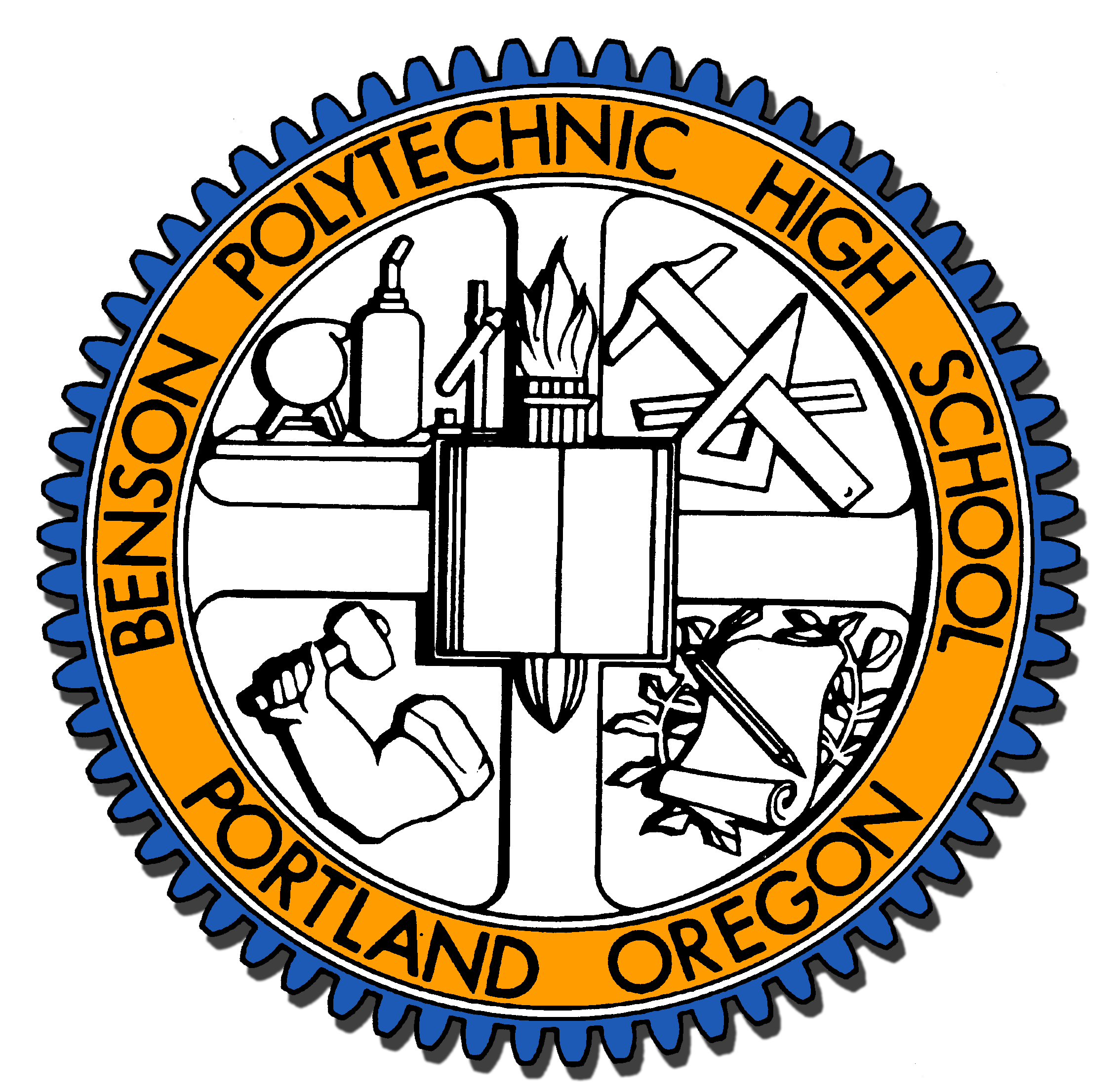 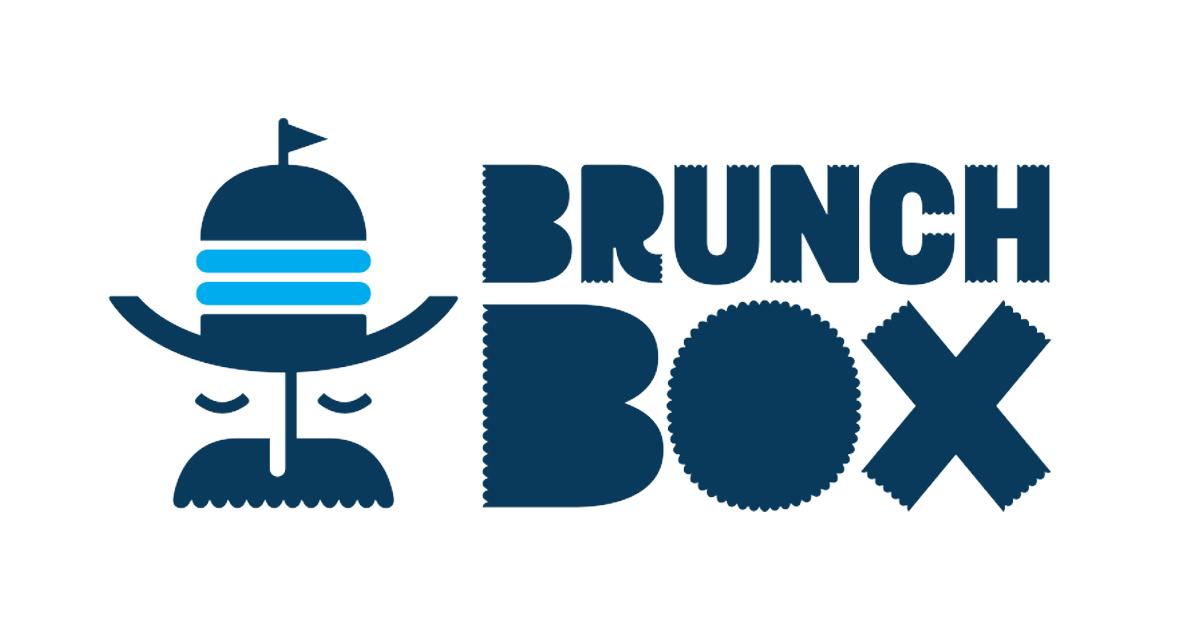 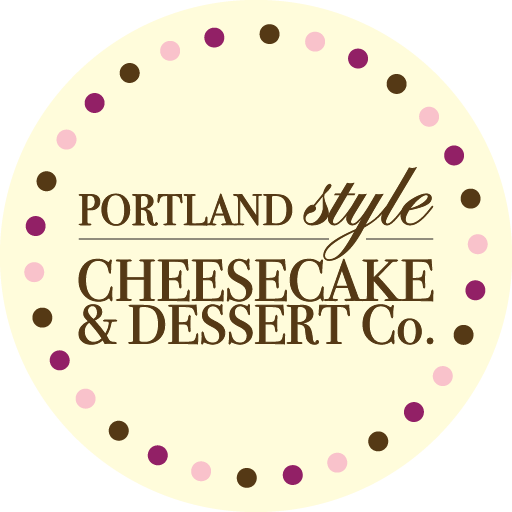 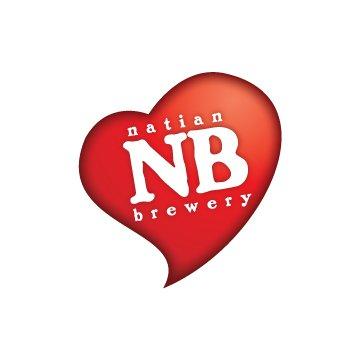 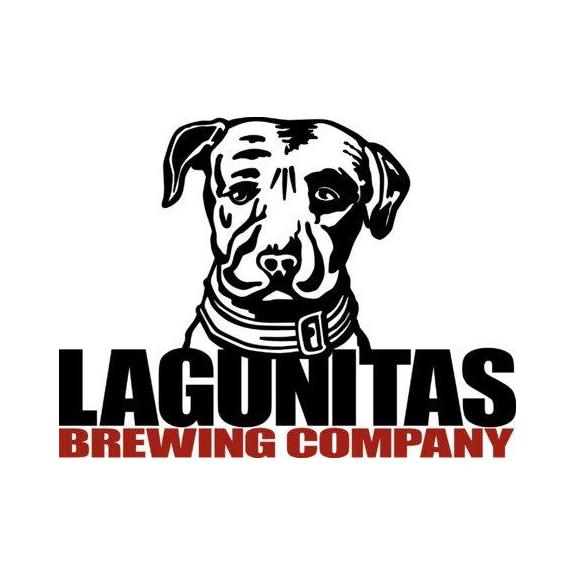 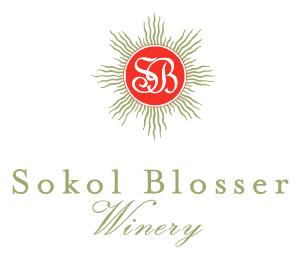 